WNIOSEK O ZAKUP PREFERENCYJNY PALIWA STAŁEGO DLA GOSPODARSTWA DOMOWEGONależy wypełnić WIELKIMI LITERAMI.        Pola wyboru należy zaznaczyć 1. Organ do którego składany jest wniosek o zakup preferencyjny paliwa stałego dla gospodarstwa domowego:WÓJT GMINY GRÓDEKUL. A. I G. CHODKIEWICZÓW 2, 16-040 GRÓDEK2.   Dane dotyczące wnioskodawcy i jego gospodarstwa domowego:Imię (imiona) …………………………………………………………….…………………...…………..… Nazwisko ………………………………………………………………….……………………………….… Adres poczty elektronicznej lub Nr telefonu ……………………………….…………………….……..…… Adres, pod którym jest prowadzone gospodarstwo domowe, na rzecz którego jest dokonywany zakup preferencyjny:Gmina ………………………………………………………………………………………………….…..…. Miejscowość, kod pocztowy oraz poczta ………………………………………………………………….…. Ulica ………………………………………...………… 04. Nr domu …………05. Nr mieszkania …….…. Wnioskowane zapotrzebowanie i rodzaj paliwa stałego w ramach zakupu preferencyjnego –  maksymalna ilość paliwa stałego dostępna dla jednego gospodarstwa domowego w ramach zakupu preferencyjnego wynosi 1,5 tony do dnia 31 grudnia 2022 r.     ilość kg do dnia 31 grudnia 2022 r. 	      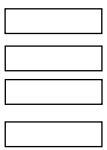  węgiel groszek 5-25mm** węgiel gruby (orzech) **(**- Rodzaj i jakość paliwa stałego będzie zależna od dostępności u podmiotów wprowadzających do obrotu)Czy wnioskodawca dokonał już zakupu preferencyjnego paliwa stałego? (W przypadku odpowiedzi TAK należy wskazać ilość zakupionego paliwa stałego; w przypadku wniosku składanego po raz pierwszy należy zaznaczyć odpowiedź „NIE”) :Tak                                Ilość 	kgNie			    …..……………………………			………..…………………………                       (data, miejscowość)		                            (podpis czytelny wnioskodawcy)Oświadczenia Niniejszym oświadczam, że: -  ja ani żaden członek mojego gospodarstwa domowego, na rzecz którego jest dokonywany zakup preferencyjny, nie nabyliśmy paliwa stałego na sezon grzewczy przypadający na lata 2022-2023, po cenie niższej niż 2 000 zł brutto za tonę w ilości co najmniej takiej jak określona w przepisach wydanych na podstawie art. 8 ust. 2 pkt 1 ustawy z dnia 27 października 2022 r. o zakupie preferencyjnym paliwa stałego dla gospodarstw domowych (Dz. U. z 2022 r. poz. 2236) tj. 1,5 tony;-   wszystkie podane we wniosku dane są zgodne z prawdą;- jestem świadomy/a odpowiedzialności karnej za złożenie fałszywego oświadczenia, wynikającej 
     z art. 233 § 6 ustawy z dnia 6 czerwca 1997 r. – Kodeks karny.……..…………………………					…………...…………………………	    (data, miejscowość)		                   		                (podpis czytelny wnioskodawcy)UWAGA:Wniosek o preferencyjny zakup paliwa stałego składa się:- na piśmie na adres Urzędu Gminy Gródek, ul. A. i G. Chodkiewiczów 2, 16-040 Gródek; lub- za pomocą środków komunikacji elektronicznej ePUAP (wówczas należy opatrzyć je kwalifikowanym podpisem elektronicznym lub uwierzytelnić z wykorzystaniem profilu zaufanego).Klauzula informacyjna:Zgodnie z art. 13 Rozporządzenia Parlamentu Europejskiego i Rady (UE) 2016/679 z dnia 27 kwietnia 2016 r. w sprawie ochrony osób fizycznych w związku z przetwarzaniem danych i w sprawie swobodnego przepływu takich danych oraz uchylenia dyrektywy 95/46/WE (4.5.2016 L 119/38 Dziennik Urzędowy Unii Europejskiej PL) (RODO) Wójt Gminy Gródek informuje, że:Administratorem Pani/Pana danych osobowych jest Wójt Gminy Gródek,  mający siedzibę w Urzędzie Gminy Gródek ul. A. i G. Chodkiewiczów 2, 16-040 Gródek.W razie pytań dotyczących sposobu i zakresu przetwarzania Pani/Pana danych osobowych w zakresie działania Urzędu Gminy Gródek, a także przysługujących uprawnień, może się Pani/Pan skontaktować z Inspektorem Ochrony Danych w Urzędzie Gminy Gródek za pomocą adresu: iodo@grodek.pl, telefonicznie (857180664) lub listownie na adres siedziby Urzędu. Pani/Pana dane osobowe będą przetwarzane na podstawie art. 6 ust. 1 lit. c i e RODO tj. przetwarzanie jest niezbędne do wypełnienia obowiązku prawnego ciążącego na administratorze oraz jest niezbędne do wykonania zadania realizowanego w interesie publicznym lub w ramach sprawowania władzy publicznej powierzonej administratorowi w związku z ustawą z dnia 27 października 2022 r. o zakupie preferencyjnym paliwa stałego dla gospodarstw domowych (Dz. U. z 2022 r. poz. 2236) w celu rozpatrzenia Pani/Pana wniosku o zakup preferencyjny paliwa stałego dla gospodarstwa domowego i jego realizacji.Odbiorcami Pana/Pani danych osobowych będą wyłącznie podmioty uprawnione do uzyskania danych osobowych na podstawie przepisów prawa oraz podmioty, które będą przetwarzały Pana/Pani dane osobowe w imieniu Administratora na postawie zawartej z Administratorem umowy powierzenia przetwarzania danych osobowych (tj. podmioty przetwarzające).Pani/Pana dane osobowe będą przechowywane przez okres niezbędny do realizacji celu określonego w pkt 3, a po tym czasie przez okres oraz w zakresie zgodnym z rozporządzeniem Prezesa Rady Ministrów z dnia 18 stycznia 2011 r. 
w sprawie instrukcji kancelaryjnej, jednolitych rzeczowych wykazów akt oraz instrukcji w sprawie organizacji i zakresu działania archiwów zakładowych (Dz. U. Nr 14, poz. 67).Posiada Pani/Pan prawo do:żądania od Administratora dostępu do swoich danych osobowych, ich sprostowania, usunięcia lub ograniczenia przetwarzania danych osobowych;przenoszenia danych - w przypadku, gdy łącznie spełnione są następujące przesłanki: przetwarzanie danych odbywa się na podstawie umowy zawartej z osobą, której dane dotyczą lub na podstawie zgody wyrażonej przez tą osobę oraz - przetwarzanie odbywa się w sposób zautomatyzowany; cofnięcia zgody w dowolnym momencie, jeżeli dane są przetwarzane na podstawie zgody osoby, której dotyczą. W przypadku uznania, iż przetwarzanie przez Administratora Pani/Pana danych osobowych narusza przepisy o ochronie danych przysługuje Pani/Panu prawo wniesienia skargi do organu nadzorczego którym jest Prezes Urzędu Ochrony Danych Osobowych z siedzibą przy ul. Stawki 2, 00-193 Warszawa.Pani/Pana dane osobowe nie będą przekazywane do państwa trzeciego/organizacji międzynarodowej.Podanie danych osobowych jest wymogiem wynikającym z przepisów prawa i jest obowiązkowe ze względu na przepisy w/w ustawy. Konsekwencją niepodania danych jest niemożność realizacji wobec Pani/Pana praw, obowiązków oraz uprawnień. W przypadku gdy podanie danych odbywa się na podstawie zgody osoby której dane dotyczą, ich podanie jest dobrowolne. Pani/Pana dane nie podlegają zautomatyzowanemu podejmowaniu decyzji, w tym profilowaniu.